Directions: Read Chapter 14, pages 392-407 and carefully answer each question.During presentation: typer, Page 392		How are fossils formed? Fossils are formed in sedimentary rock when an organism dies and is buried in sediments.The age of fossils is determined by what techniques?Relative dating: compares rocks with different layers.Radiometric dating: uses decay of isotopes.How is the Geologic Time Scale organized? Eon, Era, Period, Epoch, MYA, BiologicalWhen were the 5 mass extinctions? 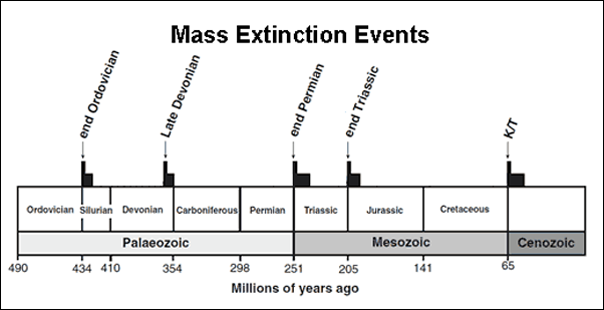 Which major group of organisms arose after each mass extinction?1: land plants, Insects, Tetrapods, sharks, and boney fish.2:Amphibians, Gymnosperms appear. 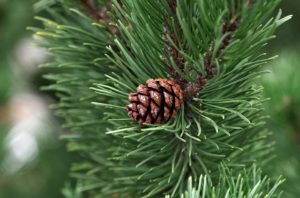 3:Mamals appear, Dinosaurs appear, 4: Birds appear, Flowers appear5:The KT boundary: Monkeys appear, Humans appear, Hominins Appear, apes appear.When was the Precambrian? What major events happened during this time? Page number 398 First animal life started to originate during this eonNot visible on the time scale  When was the Paleozoic Era? What was Earth like during this time?The Paleozoic Era occurred about 541 million years ago, and ended about 299 million years ago. The Paleozoic era started very cold, mostly frozen. Then got warmer and it ended with very high temperatures.Aquatic lifeAmphibian lifeReptiles Cambrian explosion Guys your on your own for the rest When was the Mesozoic Era? What major events happened during this time? When was the Cenozoic Era? What was Earth life during this time?Earth’s Early EnvironmentEarth’s Current EnvironmentAtmosphere 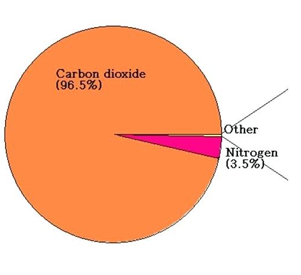 Mostly CO2… no O2atmosphere:80% nitrogen, 20% O2 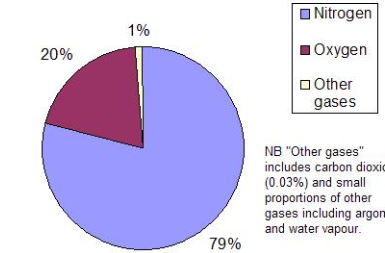 Lots of volcanoesLess active volcanoesCooling interior radiated a lot of heatWarm surface that enables life to thriveLots of meteorites crashed onto the surfaceLess meteorites3.8 billion years ago, water  filled the basins that are now our oceans.71% of surface covered in oceanLife just getting started?Large diversity of life exists